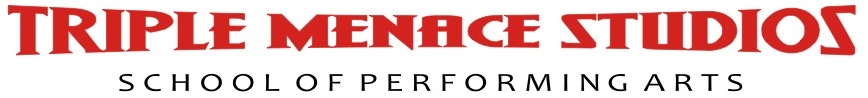 MARRICKVILLE JNR TIMETABLE – CLASSES FOR 9-12 YEAR OLDS(age taken as of 1st of January 2023)MONDAY 4:30-5:30pm – RAD Ballet Intermediate4:30-5:30pm – OA Aerial (Silks, Lyra and more)5:30-6:30pm –  OA Aerial (Silks, Lyra and more)5:30-6:30pm – Kicks, Turns, Jumps, Tricks5:00-5:45pm – Drama5:45-6:30pm –  SingingTUESDAY3:30-4:30pm – OA Aerial (Silks, Lyra and more)4-4:30pm – OA Flexibility Program 30 min4:30-5:30pm – Jazz5:30-6:30pm – Tap6:30-7:30pm – Acrobatics7:30-8:30pm – RAD BalletWEDNESDAY4:30-5:30pm – Hip Hop5:30-6:30pm – ContemporaryTHURSDAY4 – 4:30pm – OA Flexibility Program 30 min4:30-5:30pm – Contemporary Tumbling & Technique4:30-5:30pm– Boys Only Hip Hop5:30-6:30pm – Elite Troupe5:30-6:30pm – Development Troupe6:30-7:30pm  – Elite Extension7:30-8:30 – Open Age Elite TroupeFRIDAY4 – 7pm – Production CompanySATURDAY8:30-9:30 – Progressing Ballet/Contemporary Technique9:30-10:30 - Lyrical10:30-11:30 – Hip Hop12:30-1:30 - RAD ballet Grade 3 / Grade 51:30-2:30 – Jazz2:30-3:30pm – RAD Ballet Intermediate3:30-4:30 - musical theatreBookings Essential as we monitor class numbers to ensure quality is maintained.  Email info@triplemenacestudios.com or call 95652112 to book your child in for their free trial lesson.Location: 86 Sydenham Rd Marrickville